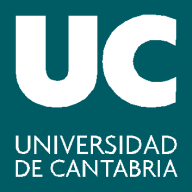 IMPRESO DE RENUNCIAALUMNOS DE INTERCAMBIO   -   CURSO 2022-2023D./Dña.:DNI: Facultad/Escuela:  Titulación:Por la presente, RENUNCIO a todos los efectos, a la plaza de intercambio que me ha sido asignada y como consecuencia a la participación en dicho programa.(indicar código universidad asignada): ………………………………………………………………………………………………....... para cursar estudios como alumno de intercambio durante el curso académico 2022-2023.Santander,  a .............. de .................................................. de 202...Fdo. .............................................................Enviar a: relint@unican.es